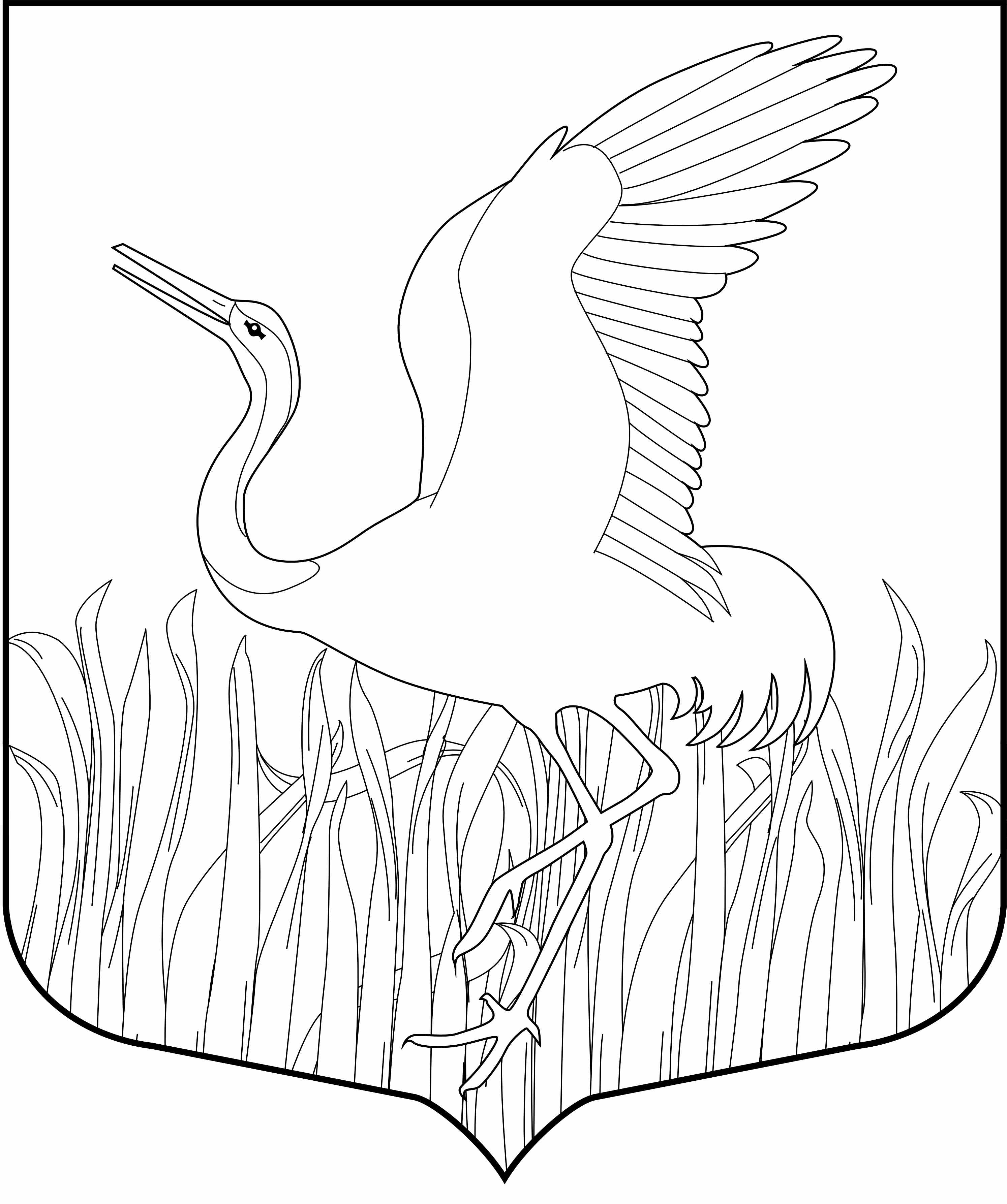 Ленинградская областьЛужский муниципальный районАдминистрация Мшинского сельского поселенияПОСТАНОВЛЕНИЕ                                                                                                         ПРОЕКТот « __ » _________г. _______________ № ____О создании и поддержании в состоянии постоянной готовности к использованию защитных сооружений и других объектов гражданской обороны на территории Мшинского сельского поселенияВ соответствии с Федеральным законом от 12.02.1998 N 28-ФЗ «О гражданской обороне», постановлением Правительства Российской Федерации от 29.11.1999 N 1309 «О Порядке создания убежищ и иных объектов гражданской обороны», приказами  МЧС  России  от  21.07.2005  №  575  «Об  утверждении  Порядка  содержания и использования защитных сооружений гражданской обороны в мирное время», от 15.12.2002 № 583  «Об  утверждении  и  введении  в  действие  Правил  эксплуатации  защитных  сооружений гражданской  обороны», в целях обеспечения сохранности и рационального использования защитных сооружений и иных объектов гражданской обороны, расположенных на территории Мшинского сельского поселения Лужского муниципального района Ленинградской области, поддержания их в постоянной готовности к использованиюПОСТАНОВЛЯЮ:1. Утвердить Положение о создании и поддержании в состоянии постоянной готовности к использованию защитных сооружений и других объектов гражданской обороны на территории Мшинского сельского поселения.2. Настоящее постановление вступает в силу со дня его официального опубликования (обнародования) и подлежит размещению на официальном сайте администрации Мшинского сельского поселения. Глава администрации Мшинского сельского поселения                                              О.А. Медведева    Приложение                  к постановлению администрации							                                           от ____________Положение о создании и поддержании в состоянии постоянной готовности к использованию защитных сооружений и других объектов гражданской обороны на на территории Мшинского сельского поселения Лужского муниципального района Ленинградской области1. Общие положения1.1.Настоящее Положение о создании и поддержании в состоянии постоянной готовности к использованию защитных сооружений и других объектов гражданской обороны на территории Мшинского сельского поселения разработано в соответствии с Федеральным законом от 12.02.1998 № 28-ФЗ «О гражданской обороне», Федеральным законом  от  06.10.2003  №  131-ФЗ  «Об  общих  принципах  организации  местного самоуправления  в  Российской  Федерации»,  постановлением Правительства РФ от 29.11.1999 № 1309 «О Порядке создания убежищ и иных объектов гражданской  обороны»,   приказами МЧС России от 21.07.2005 № 575 «Об утверждении Порядка содержания и  использования  защитных  сооружений  гражданской  обороны  в  мирное  время»,  от  15.12.2002  №  583  «Об  утверждении  и  введении  в  действие  Правил  эксплуатации защитных  сооружений  гражданской  обороны»,  Уставом  муниципального  образования Мшинского сельского поселения и  определяет  порядок создания, сохранения и поддержания в состоянии постоянной готовности к использованию на территории Мшинского сельского поселения защитных сооружений гражданской обороны.1.2.Основные понятия, используемые в Положении:1.2.1.Убежище -защитное  сооружение  гражданской  обороны  (далее -ЗС ГО), предназначенное  для  защиты  укрываемых  в  течение  нормативного  времени  от расчетного воздействия поражающих факторов ядерного и химического оружия и обычных средств поражения, бактериальных (биологических) средств и поражающих концентраций аварийно химически опасных веществ, возникающих при аварии на потенциально опасных объектах, а также от высоких температур и продуктов горения при пожарах.Убежища создаются:- для максимальной по численности работающей в военное время смены работников организации,  имеющей  мобилизационное  задание  (заказ)  (далее -наибольшая работающая смена организации) и отнесенной к категории особой важности по гражданской  обороне,  независимо  от  места  ее  расположения,  а  также  для наибольшей работающей смены организации, отнесенной к первой или второй категории по гражданской обороне и расположенной на территории, отнесенной к группе по гражданской обороне, за исключением наибольшей работающей смены метрополитена,  обеспечивающего  прием  и  укрытие  населения  в  сооружениях метрополитена,  используемых  в  качестве  защитных  сооружений  гражданской обороны,  и  медицинского  персонала,  обслуживающего  нетранспортабельных больных;- для работников максимальной по численности, работающей в мирное время смены организации, эксплуатирующей ядерные установки (атомные станции), включая работников  организации,  обеспечивающей  ее  функционирование  и жизнедеятельность  и  находящейся  на  ее  территории  в  пределах  периметра защищенной зоны.1.2.2.Укрытие –ЗС ГО,  предназначенное  для  защиты  укрываемых  от  фугасного  и осколочного  действия  обычных  средств  поражения,  поражения  обломками строительных конструкций, а также от обрушения конструкций вышерасположенных этажей зданий различной этажности.Укрытия создаются:- для наибольшей работающей смены организации, отнесенной к первой или второй категории  по  гражданской  обороне,  расположенной  за  пределами  территории, отнесенной к  группе  по  гражданской  обороне,  вне  зоны  возможного радиоактивного заражения (загрязнения);- для нетранспортабельных больных и обслуживающего их медицинского персонала, находящегося  в  учреждении  здравоохранения,  расположенном  на  территории, отнесенной  к  группе  по  гражданской  обороне,  вне  зоны  возможного радиоактивного заражения (загрязнения).1.2.3.Противорадиационное укрытие –ЗС ГО, предназначенное для защиты укрываемых от воздействия ионизирующих излучений при радиоактивном заражении (загрязнении) местности и допускающее непрерывное пребывание в нем укрываемых в течение нормативного времени.Противорадиационные укрытия создаются:- для наибольшей работающей смены организации, отнесенной к первой или второй категории  по  гражданской  обороне,  расположенной  взоне  возможного радиоактивного заражения (загрязнения) за пределами территории, отнесенной к группе по гражданской обороне;- для нетранспортабельных больных и обслуживающего их медицинского персонала, находящегося в учреждении здравоохранения, расположенном в зоне возможного радиоактивного заражения (загрязнения).1.2.3.Быстровозводимое убежище –ЗСГО, возводимое в период нарастания угрозы до объявления мобилизации, в период мобилизации или в военное время с применением полносборных сооружений, в том числе блок-модульного типа полной заводской готовности  и  сборных  ограждающих  конструкций  или  других  материалов,  в соответствии  с  общими  требованиями  к  защитным  сооружениям  гражданской обороны.1.2.4.Заглубленные  помещения  и  другие  сооружения  подземного  пространства используются и приспосабливаются для укрытия населения в период мобилизации и в военное время. 1.2.5.В  мирное  время  защитные  сооружения  должны  использоваться  в  интересах экономики,  обслуживания  населения  Мшинского сельского поселения и  его защиты  от  поражающих  факторов,  вызванных  чрезвычайными  ситуациями природного и техногенного характера.2. Создание фонда защитных сооружений2.1.Создание фонда ЗС ГО осуществляется заблаговременно, в мирное время в соответствии с законодательными,  нормативными  актами,  нормативно-техническими  и  иными документами, регламентирующими порядок и организацию ведения гражданской обороны на территории Мшинского сельского поселения, путем нового строительства убежищ на объектах, имеющих потенциально опасные производственные объекты и эксплуатирующих их, а также имеющих важное оборонное, экономическое значение.2.2.Потребность в ЗС ГО определяется администрацией Мшинского сельского поселения, исходя из необходимого количества укрытия различных категорий населения.2.3.Администрация Мшинского сельского поселения, в целях планомерного накопления необходимого фонда защитных сооружений:- контролирует  создание  защитных  сооружений  на  стадиях  проектирования  и строительства,а также эксплуатацию и поддержание их в состоянии готовности к приему укрываемых.3. Сохранение защитных сооружений гражданской обороны3.1.Сохранению  подлежат  все  защитные  сооружения  и  объекты  гражданской  обороны, расположенные на территории Мшинского сельского поселения и эксплуатирующиеся в режиме  повседневной  деятельности,  в  чрезвычайных  ситуациях  мирного  и  военного времени.3.2.Сохранение, эксплуатация систем жизнеобеспечения и содержание в готовности защитных сооружений при режимах повседневной деятельности, чрезвычайной ситуации и в военное время осуществляется в строгом соответствии с приказом МЧС России от 15.12.2002 №583 «Об  утверждении  и  введении  в  действие  Правил  эксплуатации  защитных  сооружений гражданской обороны».3.3.При  эксплуатации  ЗСГО  в  режиме  повседневной  деятельности  должны  выполняться требования  по  обеспечению  постоянной  готовности  помещений  к  переводу  их  в установленные  сроки  на  режим  защитных  сооружений  и  необходимые  условия  для пребывания  людей  в  защитных  сооружениях,  как  в  чрезвычайных  ситуациях  мирного времени, так и в военное время. При этом должна быть обеспечена сохранность защитных сооружений как в целом, так и отдельных его элементов.При эксплуатации защитного сооружения в мирное время запрещается:- перепланировка помещений;- устройство отверстий или проемов в ограждающих конструкциях;- нарушение герметизации и гидроизоляции;- демонтаж оборудования;- применение горючих строительных материалов для внутренней отделки помещений;- загромождение путей движения,входов в ЗСГО и аварийных выходов;- оштукатуривание потолков и стен помещений;- облицовка стен керамической плиткой;- окрашивание   резиновых   деталей   уплотнения,   резиновых   амортизаторов, хлопчатобумажных, прорезиненных и резиновых гибких вставок, металлических рукавов, табличек с наименованием завода-изготовителя и техническими данными инженерно-технического и специального оборудования;- застройка территории вблизи входов, аварийных выходов и наружных воздухозаборных и вытяжных  устройств  ЗСГО  на  расстоянии  менее  предусмотренного  проектной документацией;эксплуатация  вентиляционных  систем  защищенной  ДЭС,  фильтров-поглотителей, предфильтров, средств регенерации воздуха.3.4.Содержание и эксплуатация защитных сооружений на приватизированных предприятиях организуется в соответствии с постановлением Правительства РФ от 23.04.1994 № 359 «Об утверждении  Положения  о  порядке  использования  объектов  и  имущества  гражданской обороны приватизированными предприятиями, учреждениями и организациями».Мероприятия  по  поддержанию защитных  сооружений  в  сохранности  и  готовности  к использованию  по  прямому  назначению  должны  отражаться  в  договорах  о  правах  и обязанностях  в  отношении  объектов  и  имущества  гражданской  обороны,  а  также  на выполнение мероприятий гражданской обороны между приватизированным предприятием, учреждением, организацией  с  одной  стороныи Межрегиональным  территориальным управлением  Федерального  агентства  по  управлению  государственным  имуществом  в Челябинской и Курганской областях с другой стороны согласно  нормам,  установленным  приказом  МЧС  России  от  15.12.2002  №  583  «Об  утверждении  и  введении  в  действие  Правил  эксплуатации защитных сооружений гражданской обороны».При  использовании  защитного  сооружения  в  части  соблюдения  противопожарных требований  надлежит  руководствоваться  требованиями  пожарной  безопасности  в Российской Федерации в зависимости от назначения помещений защитного сооружения в мирное время.3.5.Руководители предприятий, организаций, учреждений несут ответственность в соответствии с действующим законодательством за содержание, эксплуатацию и готовность защитных сооружений  для  защиты  работников  наибольшей  работающей  смены,  своевременное техническоеобслуживание,  ремонт  и  замену  защитных  устройств  и  оборудования, обеспечение  эффективного  использования  помещений  защитных  сооружений  для  нужд предприятий, организаций, учреждений, а также организацию подготовки личного состава групп (звеньев) по обслуживанию защитных сооружений, обучение рабочих и служащих правилам  пользования  защитными  сооружениями,  обеспечение  доступа  в  защитные сооружения и исполнение обязанностей по контролю за их состоянием уполномоченных лиц администрации Мшинского сельского поселения.4. Рациональное использование защитных сооружений гражданской обороны4.1.При режиме повседневной деятельности в соответствии с действующим законодательством ЗСГО должны использоваться для нужд организаций, а также для обслуживания населения по решению руководителей объектов экономики или руководителя гражданской обороны –Главы администрации Мшинского сельского поселения по согласованию с Главным управлением МЧС России по Челябинской области.4.2.Встроенные  и  отдельно  стоящие  ЗС ГО  допускается  использовать  при выполнении обязательных требований действующих нормативных документов к помещениям данного функционального назначения под:- санитарно-бытовые помещения;- помещения культурного обслуживания и помещения для учебных занятий;- производственные помещения, отнесенные по пожарной опасности к категориям Г и Д, в которых осуществляются технологические процессы, не сопровождающиеся выделением вредных жидкостей, паров и газов, опасных для людей, и не требующие естественного освещения;- технологические, транспортные и пешеходные тоннели;- помещения дежурных электриков, связистов, ремонтных бригад;- гаражи для легковых автомобилей, подземные стоянки автокаров и автомобилей;- складские помещения для хранения несгораемых, а также для сгораемых материалов при наличии автоматической системы пожаротушения;- помещения торговли и питания (магазины, залы столовых, кафе, закусочные и др.);- спортивные помещения (стрелковые тиры и залы для спортивных занятий);- помещения бытового обслуживания населения (ателье, приемные пункты и др.);- вспомогательные (подсобные) помещения лечебных учреждений.4.3.При использовании ЗСГО под складские помещения, стоянки автомобилей, мастерские допускается  загрузка  помещений  из  расчета  обеспечения  приема  50%  укрываемых  от расчетной  вместимости  сооружения  (без  освобождения  от  хранимого  имущества). Размещение и складирование имущества осуществляется с учетом обеспечения постоянного свободного доступа в технические помещения и к инженерно-техническому оборудованию ЗСГО для его осмотра, обслуживания и ремонта.5. Порядок финансирования мероприятий по накоплению,содержанию, использованию и сохранению защитных сооружений5.1.Финансирование мероприятий по накоплению фонда защитных сооружений и поддержанию их в готовности к приему укрываемых, использованию для нужд объектов экономики и обеспечению  их  сохранности  осуществляется  в  порядке,  определенном  постановлением Правительства  РФ  от  16.03.2000  № 227  «О  возмещении  расходов  на  подготовку  и проведение  мероприятий  по  гражданской  обороне»,  и  в  соответствии  с  Федеральным законом от 12.02.1998 № 28-ФЗ «О гражданской обороне».5.2.Обеспечение  мероприятий  по  содержанию,  использованию  и  сохранению  защитных сооружений,  находящихся  в  муниципальной  собственности  Мшинского сельского поселения,  является  расходным  обязательством  бюджета  муниципального образования.5.3.Обеспечение  мероприятий  по  содержанию,  использованию  и  сохранению  защитных сооружений организаций независимо от их организационно-правовых форм собственности в соответствии  с  действующим законодательством  является  расходным  обязательством бюджета этих организаций.